2018 FHS Junior Drill Team Camp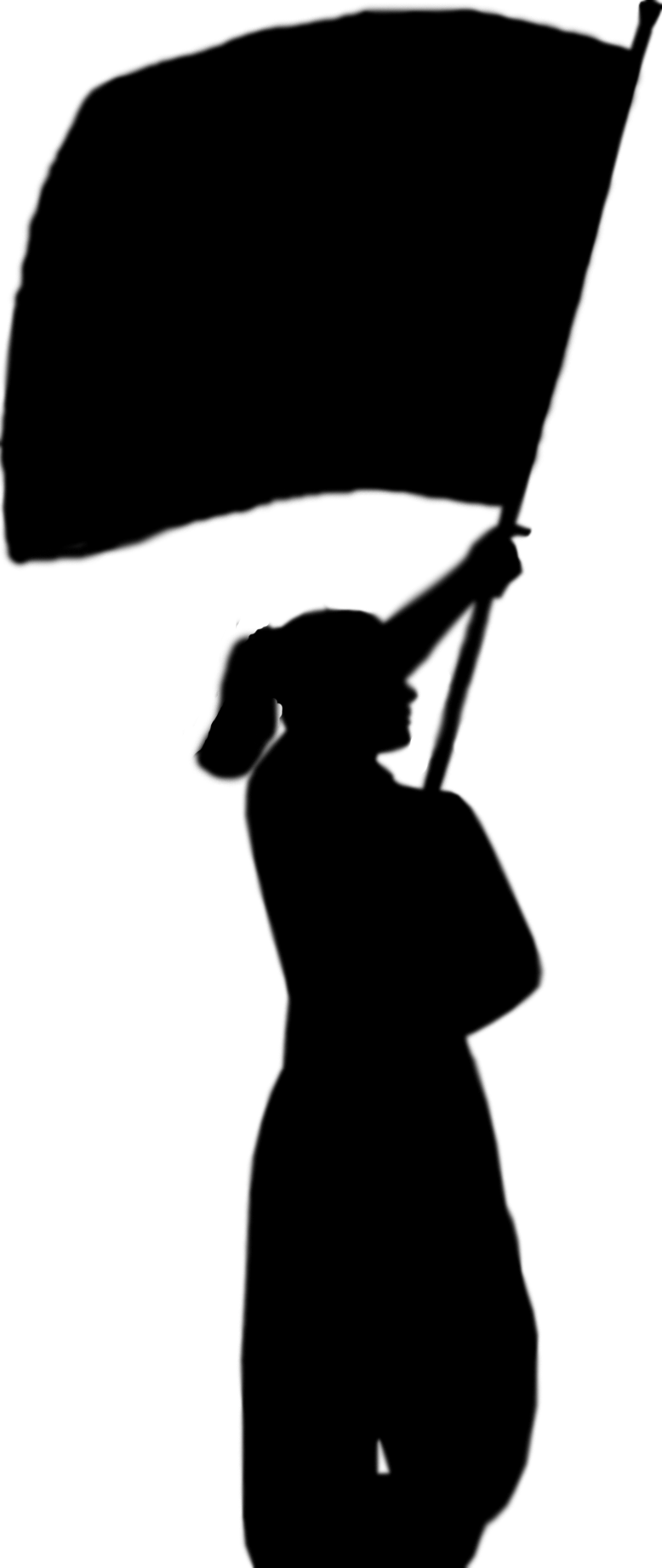 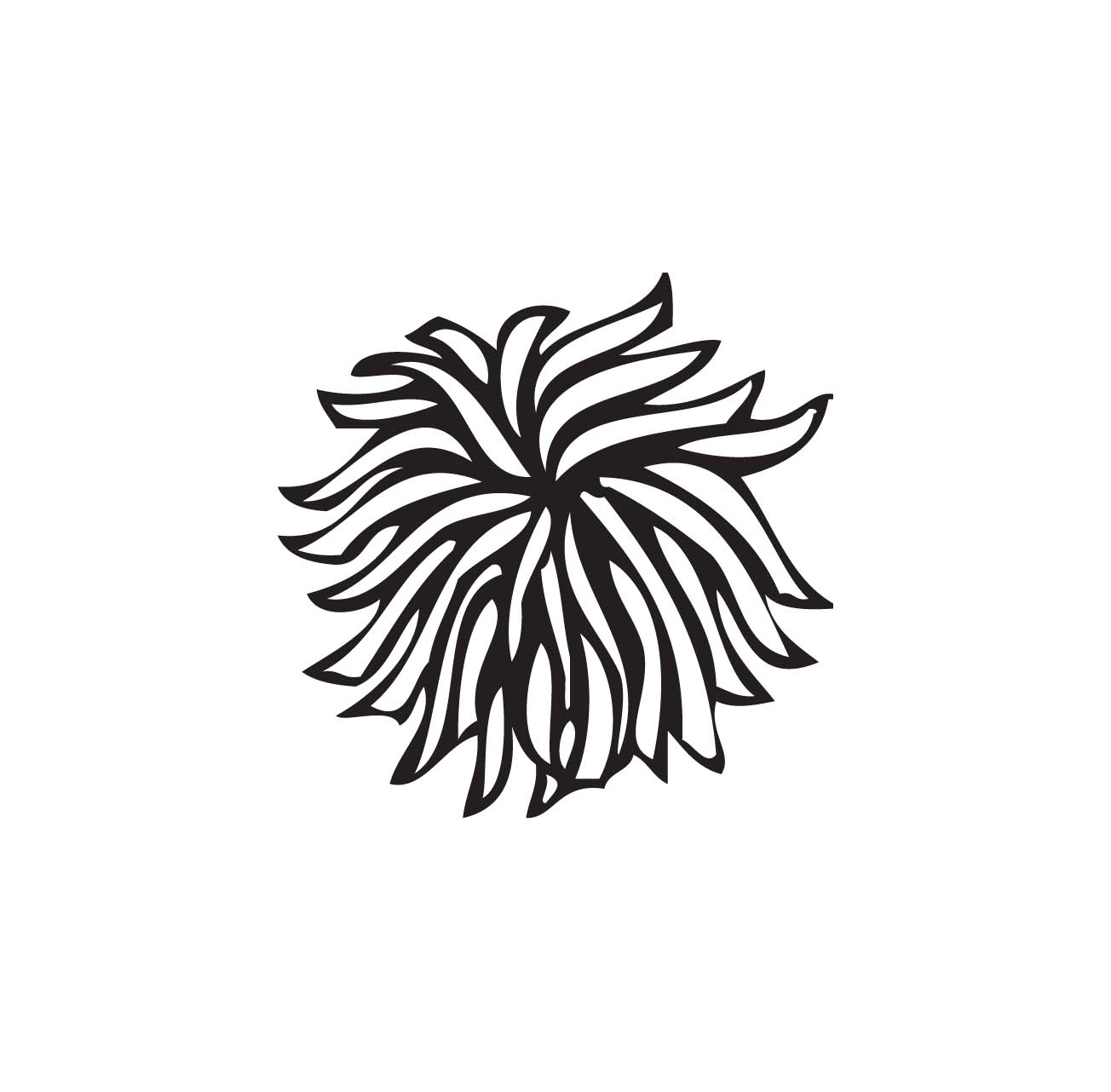 All girls Pre-K through 6th gradeWhen: Monday-Thursday June 18-21, 2018 from 8am-12pmWhere: Fairview High SchoolLearn dance routines taught by the FHS Drill Team!Crafts and Prizes!Performance for Family and Friends on Thursday at 11am.ALSO: A chance to be featured at a Warrior Home Football Game (8/24) on the football field with the Marching Band.COST: $55 (includes 2018 camp t-shirt and admission to football game for camp participant ONLY)Registrations will be accepted until May 31, 2018.Return form and payment (check/money order ONLY) to:Meghan Keener, Drill Team Coach℅ Fairview High School 4507 West 213th StreetQuestions?! Please email me at mkeener@fairview.k12.oh.us**Once you register, watch for an email with more information as we get closer to camp!**(please return bottom of page with money enclosed for registration) ******************************************************************************************************************************Name of Camper: _____________________________________________________________________Home Address: ____________________________		 Parent Email: ______________________________Parent Cell: _______________________________		Grade Entering ‘18-’19: _______T-Shirt Size:  youth small ( )        youth medium ( )       youth large ( )       adult small ( )       adult medium ( )	        adult large ( )Any serious medical concerns/allergies we should know about (confidential?) ______________________________________ Enclosed is $55. payment for camp (make check/money order ONLY  payable to Fairview Park City Schools).I will not hold FHS, the drill team program, or anyone connected to them responsible for any injury my child may incur during camp.__________________________________           	__________________________		________________________Parent/Guardian Name				Parent/Guardian Signature                           	Date